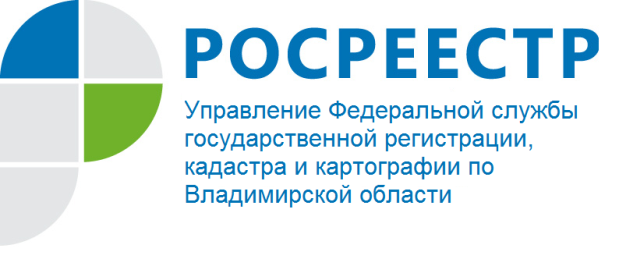 ПРЕСС-РЕЛИЗУправление Росреестра по Владимирской области проводит прямую телефонную линию на тему:«Вопросы государственного земельного надзора»Управление Росреестра по Владимирской области информирует о том, что                          18 августа 2021 года будет проводиться прямая телефонная линия с населением города Владимира и области на тему: «Вопросы государственного земельного надзора».На вопросы граждан ответит заместитель начальника Муромского отдела Управления - Жидоморов Николай Григорьевич.Время проведения прямой телефонной линии: с 10:00 до 12:00 часов.Свои вопросы Вы можете задать по телефону: (49234) 3-63-52.Материал подготовлен Управлением Росреестра по Владимирской областиКонтакты для СМИУправление Росреестра по Владимирской областиг. Владимир, ул. Офицерская, д. 33-аОтдел организации, мониторинга и контроля(4922) 45-08-29(4922) 45-08-26